Fiche d’informations - Etat sanitaire des poissons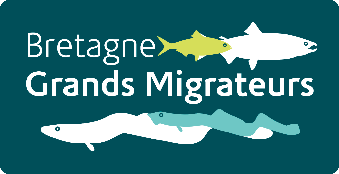 SAUMONFiche à renvoyer à Bretagne Grands Migrateurs par mail à bretagne.grands.migrateurs@gmail.comObservateurNom :Prénom :Téléphone : Mail* : Lieu de l’observationDate* :Cours d’eau* :Commune :Lieu-dit :Description de l’état du saumonCochez la pathologie correspondante * :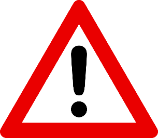 Photos obligatoiresLocalisation de la pathologiePrécisez la localisation de la pathologie* :ET /OU entourez l’endroit où la pathologie est localisée* :Côté gauche :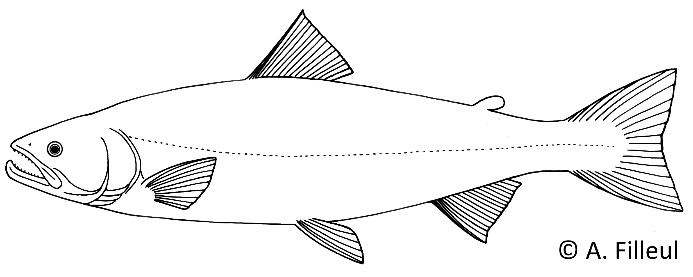 Côté droit :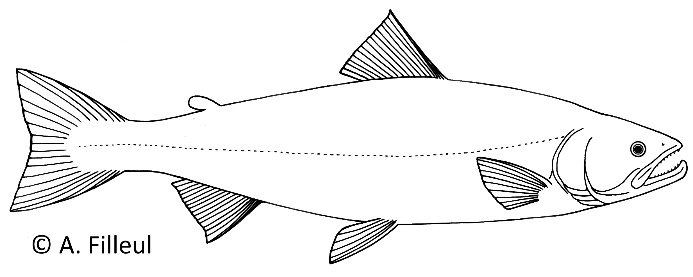 Merci pour votre participation !* Données obligatoiresLésionouverte (plaie, blessure, …)LésioncicatriséeMaladieMaladieMalformationMalformationAutrePrécisez : 